APPLICATION FOR ADMISSIONPLEASE ENCLOSE YOUR RESUME AND A NON-REFUNDABLE APPLICATION FEE OF $30.00 WITH THIS APPLICATION AND RETURN TO THE ADDRESS BELOW.CHAIRAdmissions CommitteeNew York School for Psychoanalytic Psychotherapy and PsychoanalysisP. O. Box 20921, New York, NY 20023									DATE:NAME:ADDRESS HOME:BUSINESS:HOME PHONE:								BUSINESS PHONE:									DATE OF BIRTH:HOW DID YOU LEARN ABOUT NYSPP?LICENSING:   Indicate for which State and discipline and your license number.       License #:EDUCATIONUndergraduate College:	Year graduated:                        		Major:Graduate School:	Degree Awarded:			Year:			Major:Previous institute experience and/or seminars:PERSONAL STATEMENT – State briefly your professional goals and your reason for seeking advanced training.TREATMENT – Have you had psychoanalysis?                                  Or psychotherapy?		Name of therapist/analyst:		Address:		Dates in treatment:		Sessions per week:		Therapist’s affiliations (Indicate training institute):		All previous or later treatment:		Name of therapist/analyst:		Address:		Dates in Treatment:		Sessions per week:		Therapist’s affiliations (indicate training institute):	REFERENCES – Please list two people who are in a position to evaluate your suitability to pursue this 	program:	Name:	Address:						Telephone:	In what capacity has your reference known you and for how long?	Name:	Address:						Telephone:														In what capacity has your reference known you and for how long?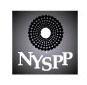 